Indague en libros de texto, videos, documentales, en internet u otras fuentes las causas de la influencia de  la religión católica, en la caída del imperio romano. Fue positivo o negativo. Explique.Enriquezca su vocabulario. Busque las palabras que se relacionan con la civilización romana.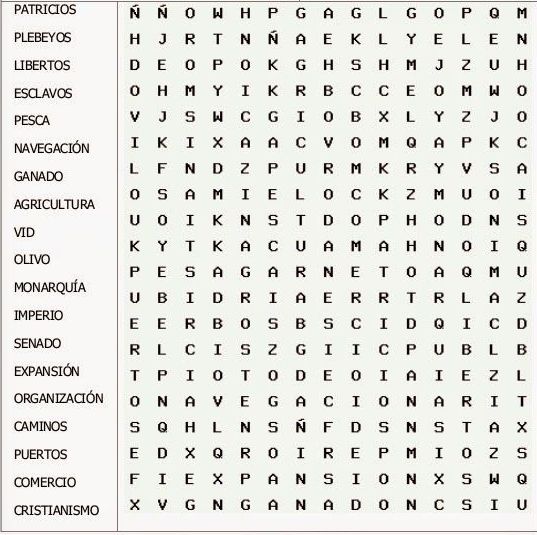 